QUALITAT D´AIGÜES DE BANY - CALIDAD DE AGUAS DE BAÑOBATHING WATERS QUALITY - QUALITÄT DES MEERWASSERS PLATJA - PLAYA - BEACH – STRAND                                 PUNT DE MOSTREIG - PUNTO DE MUESTREO                                                                                                          SAMPLING POINT - ORT DER PROBENENTNAHME *Segons - Según - Under - Gemäss dem:Real Decreto 1341/2007, de 11 de octubre, sobre la gestión de la calidad de las aguas debaño (BOE nº 257, 26/10/2007)Dades aportades per - Datos aportados por - Data provided by - Daten entsprechend der:Conselleria de Salut i Consum, Govern de les Illes BalearsDepartament de Medi Ambient - Ajuntament de LlucmajorPLATJA DE S’ARENALMBA07031F1  C/BERGADATA-FECHADATE-DATUMEC(Escherichia Coli)EI(Enterecocos Intestinales)QUALITAT – CALIDAD – QUALITY - QUALITÄT 26/06/2023         52         10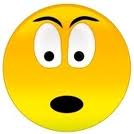 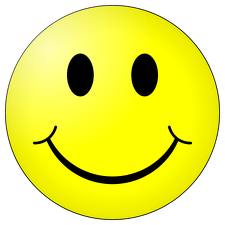 DADES ANTERIORS /DATOS ANTERIORES /PREVIOUS DATA /VORHERIGE DATEDADES ANTERIORS /DATOS ANTERIORES /PREVIOUS DATA /VORHERIGE DATEDADES ANTERIORS /DATOS ANTERIORES /PREVIOUS DATA /VORHERIGE DATEDADES ANTERIORS /DATOS ANTERIORES /PREVIOUS DATA /VORHERIGE DATE05/06/2023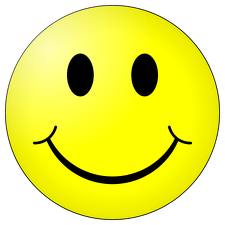 16/05/2023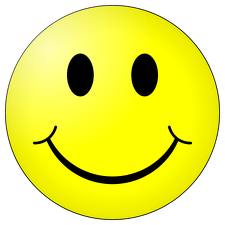 16/05/202324/04/2023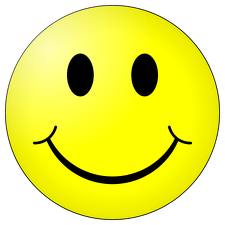 SÍMBOLS DE QUALITAT - SÍMBOLOS DE CALIDAD – QUALITY SYMBOLS – QUALITÄT SYMBOLSÍMBOLS DE QUALITAT - SÍMBOLOS DE CALIDAD – QUALITY SYMBOLS – QUALITÄT SYMBOLSÍMBOLS DE QUALITAT - SÍMBOLOS DE CALIDAD – QUALITY SYMBOLS – QUALITÄT SYMBOLSÍMBOLS DE QUALITAT - SÍMBOLOS DE CALIDAD – QUALITY SYMBOLS – QUALITÄT SYMBOLAigües de bany de qualitat òptima                                                                 Aguas de baño de calidad óptima                                                                   Proper quality bathing waters, mandatory for Blue flag                            Meerwasser der besten qualität erforderlich für die Blaue Fahne          Aigües de bany de qualitat òptima                                                                 Aguas de baño de calidad óptima                                                                   Proper quality bathing waters, mandatory for Blue flag                            Meerwasser der besten qualität erforderlich für die Blaue Fahne          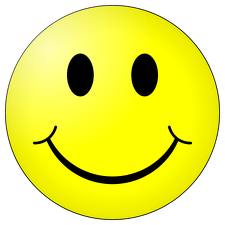 No es recomana el bany temporalment                                    No se recomienda el baño temporalmente    Bath is not temporarily recommended             Bad ist nicht vorübergehend empfohlen      No es recomana el bany temporalment                                    No se recomienda el baño temporalmente    Bath is not temporarily recommended             Bad ist nicht vorübergehend empfohlen      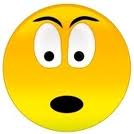 Bany temporalment prohibitBaño temporalmente prohibidoBath temporarily forbiddenBad vorübergehend VerbotenBany temporalment prohibitBaño temporalmente prohibidoBath temporarily forbiddenBad vorübergehend Verboten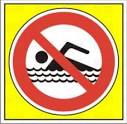 